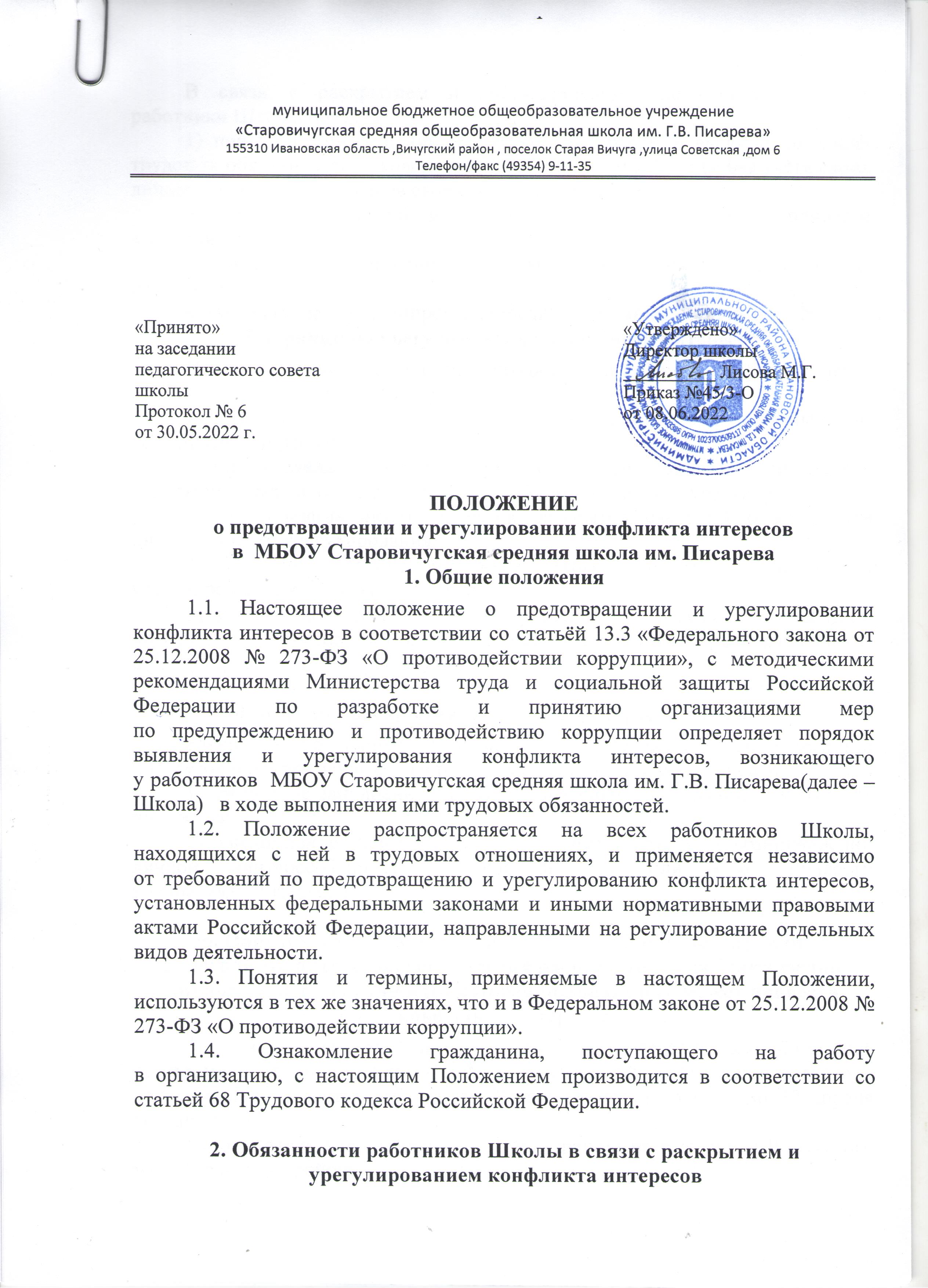 муниципальное бюджетное общеобразовательное учреждение   «Старовичугская средняя общеобразовательная школа им. Г.В. Писарева»155310 Ивановская область ,Вичугский район , поселок Старая Вичуга ,улица Советская ,дом 6 Телефон/факс (49354) 9-11-35Приложение № 1  к приказу №45/3-О от08.06.2022ПОЛОЖЕНИЕо предотвращении и урегулировании конфликта интересовв  МБОУ Старовичугская средняя школа им. Писарева1. Общие положения1.1. Настоящее положение о предотвращении и урегулировании конфликта интересов в соответствии со статьёй 13.3 «Федерального закона от 25.12.2008 № 273-ФЗ «О противодействии коррупции», с методическими рекомендациями Министерства труда и социальной защиты Российской Федерации по разработке и принятию организациями мер                                                        по предупреждению и противодействию коррупции определяет порядок выявления и урегулирования конфликта интересов, возникающего                                         у работников  МБОУ Старовичугская средняя школа им. Г.В. Писарева(далее – Школа)   в ходе выполнения ими трудовых обязанностей.1.2. Положение распространяется на всех работников Школы, находящихся с ней в трудовых отношениях, и применяется независимо                           от требований по предотвращению и урегулированию конфликта интересов, установленных федеральными законами и иными нормативными правовыми актами Российской Федерации, направленными на регулирование отдельных видов деятельности.1.3. Понятия и термины, применяемые в настоящем Положении, используются в тех же значениях, что и в Федеральном законе от 25.12.2008 № 273-ФЗ «О противодействии коррупции». 1.4. Ознакомление гражданина, поступающего на работу                                             в организацию, с настоящим Положением производится в соответствии со статьей 68 Трудового кодекса Российской Федерации. 2. Обязанности работников Школы в связи с раскрытием и урегулированием конфликта интересовВ связи с раскрытием и урегулированием конфликта интересов работники Школы обязаны:1) при принятии решений по деловым вопросам и выполнении своих трудовых обязанностей руководствоваться интересами Школы без учёта своих личных интересов, интересов своих родственников и друзей;2) избегать ситуаций и обстоятельств, которые могут привести                                  к конфликту интересов;3) раскрывать возникший (реальный) или потенциальный конфликт интересов;4) содействовать урегулированию возникшего конфликта интересов.3. Принципы урегулирования конфликта интересовУрегулирование конфликта интересов в Школе осуществляется                             на основе следующих принципов:1) обязательность раскрытия сведений о реальном или потенциальном конфликте интересов;2) индивидуальное рассмотрение и оценка репутационных рисков для Школы при выявлении каждого конфликта интересов и его урегулирование;3) конфиденциальность процесса раскрытия сведений о конфликте интересов и его урегулирования;4) соблюдение баланса интересов Школы и работника Школы при урегулировании конфликта интересов;5) защита работника Школы от преследования в связи с сообщением                           конфликте интересов, который был своевременно раскрыт работником                              и урегулирован (предотвращен) Школой.4. Порядок раскрытия конфликта интересов в ШколеРаскрытие возникшего (реального) или потенциального конфликта интересов в Школе осуществляется с помощью следующих процедур:1) ежегодное заполнение работниками Школы декларации о конфликте интересов;2) уведомление работниками Школы работодателя о возникновении личной заинтересованности, которая приводит или может привести                                    к конфликту интересов.5. Порядок представления работниками Школы декларации                                   о конфликте интересов, уведомления работодателя о возникновении личной заинтересованности, которая приводит или может привести конфликту интересов5.1. Декларация о конфликте интересов составляется в письменном виде по форме согласно приложению № 1 к настоящему Положению (далее –  декларация) и подаётся работником Школы ежегодно в срок до 30 апреля текущего года.Руководитель Школы составляет декларацию на имя главы Вичугского муниципального района.Иные работники Школы составляют декларацию на имя руководителя Школы5.2. В случае возникновения у работника личной заинтересованности при исполнении должностных обязанностей, которая приводит или может привести к конфликту интересов, он обязан незамедлительно, а в случае отсутствия работника по какой-либо причине на рабочем месте –  при первой возможности, уведомить об этом работодателя.Уведомление о возникновении личной заинтересованности при исполнении должностных обязанностей, которая приводит или может привести к конфликту интересов (далее – уведомление), составляется                               в письменном виде. по форме согласно приложению № 2 к настоящему Положению.К уведомлению могут прилагаться дополнительные материалы, подтверждающие факт возникновения личной заинтересованности при исполнении должностных обязанностей, которая приводит или может привести к конфликту интересов, а также материалы, подтверждающие принятые меры по предотвращению или урегулированию конфликта интересов.Руководитель Школы составляет уведомление на имя руководителя уполномоченного органа и представляет его в кадровое подразделение уполномоченного органа.Иные работники Школы составляют уведомление на имя руководителя Школы и представляют его ответственному должностному лицу или в ответственное структурное подразделение.6. Порядок рассмотрения деклараций и уведомлений,поданных руководителем ШколыРассмотрение деклараций и уведомлений, поданных руководителем Школы, осуществляется в порядке, установленном для рассмотрения уведомлений о возникновении личной заинтересованности, которая приводит или может привести к конфликту интересов государственных гражданских служащих уполномоченного органа.7. Порядок рассмотрения деклараций и уведомлений, поданных на имя руководителя Школы7.1. Поданные на имя руководителя Школы декларации и уведомления в день их поступления регистрируются ответственными должностными лицами или сотрудниками ответственных структурных подразделений                               в журнале регистрации деклараций о конфликте интересов и уведомлений                             о возникновении личной заинтересованности при исполнении должностных обязанностей, которая приводит или может привести к конфликту интересов (далее – Журнал) по форме согласно приложению № 3 к настоящему Положению.Копия декларации либо уведомления с отметкой о регистрации выдается работнику Школы, представившему декларацию либо уведомление, лично.7.2. Ответственные должностные лица осуществляют оценку ответов, данных работником Школы на вопросы, указанные в декларации.В случае если на все вопросы, указанные в декларации, работником Школы дан отрицательный ответ, соответствующая отметка проставляется                                      в Журнале и такая декларация дальнейшему рассмотрению не подлежит.В случае положительного ответа на любой из вопросов, указанных                          в декларации, такая декларация направляется на рассмотрение                                                   в соответствии с настоящим Положением.7.3. Ответственные должностные лица осуществляют предварительное рассмотрение декларации, уведомления.В ходе предварительного рассмотрения декларации, уведомления ответственные должностные лица имеют право получать от работника Школы, представившего декларацию, уведомление, пояснения по изложенным обстоятельствам.7.4. По результатам предварительного рассмотрения декларации, уведомления ответственными должностными лицами подготавливается мотивированное заключение.Декларация, уведомление, мотивированное заключение и другие материалы, полученные в ходе предварительного рассмотрения декларации, уведомления (при их наличии), в течение пяти рабочих дней со дня регистрации декларации, уведомления представляются руководителю Школы.7.5. Декларация, уведомление, мотивированное заключение и другие материалы (при их наличии) подлежат рассмотрению на заседании созданной в Школе комиссии по предотвращению и урегулированию конфликта интересов (далее – комиссия) в порядке, установленном положением                                    о комиссии, утверждаемым локальным нормативным актом Школы, в срок, не превышающий 30 календарных дней со дня регистрации декларации.7.6. По результатам рассмотрения декларации, уведомления комиссией принимается одно из следующих решений:а) признать, что при исполнении работником Школы своих трудовых обязанностей конфликт интересов отсутствует;б) признать, что при исполнении работником Школы своих трудовых обязанностей личная заинтересованность приводит или может привести                          к конфликту интересов. В этом случае комиссия рекомендует работнику Школы и (или) руководителю Школы принять меры по урегулированию конфликта интересов или по недопущению его возникновения;в) признать, что работник организации не соблюдал требование                             об урегулировании конфликта интересов. В этом случае комиссия рекомендует руководителю Школы применить к работнику Школы дисциплинарное взыскание.7.7. Копия протокола заседания комиссии в срок не позднее пяти календарных дней со дня заседания комиссии направляется руководителю Школы.7.8. Руководитель Школы обязан рассмотреть копию протокола заседания комиссии и вправе учесть содержащиеся в нём рекомендации.7.9. Информация о поданных декларациях, об их предварительном рассмотрении и о принятых по ним решениях направляется в установленные сроки учредителю (полномочия собственника имущества) Школы. 
8. Меры по предотвращению и урегулированию конфликта интересов8.1. Для предотвращения или урегулирования конфликта интересов                      в Школе могут быть приняты следующие меры:1) ограничение доступа работника Школы к конкретной информации, которая может затрагивать его личные интересы;2) добровольный отказ работника Школы или его отстранение (постоянное или временное) от участия в обсуждении и процессе принятия решений по вопросам, которые находятся или могут оказаться под влиянием конфликта интересов;3) пересмотр и изменение должностных обязанностей работника Школы;4) временное отстранение работника Школы от должности, если его личные интересы входят в противоречие с должностными обязанностями;5) перевод работника Школы на должность, предусматривающую выполнение обязанностей, не связанных с конфликтом интересов;6) передача работником Школы принадлежащего ему имущества, являющегося основой возникновения конфликта интересов, в доверительное управление;7) отказ работника Школы от своего личного интереса, порождающего конфликт с интересами Школы;8) увольнение работника из Школы по инициативе работника;9) увольнение работника Школы по инициативе работодателя                                   за совершение дисциплинарного проступка.8.2. При принятии решения о выборе конкретного метода разрешения конфликта интересов учитываются значимость личного интереса работника Школы и вероятность того, что этот личный интерес будет реализован                           в ущерб интересам Школы.8.3. Типовые ситуации конфликта интересов приведены в приложении № 4 к к настоящему Положению.9. Ответственность работников Школы за несоблюдение настоящего Положения9.1. Работники Школы обязаны уведомлять работодателя                                            о возникновении личной заинтересованности при исполнении должностных обязанностей, которая приводит или может привести к конфликту интересов, а также принимать меры по недопущению любой возможности возникновения конфликта интересов и урегулированию возникшего конфликта интересов.9.2. За несоблюдение настоящего Положения работник организации может быть привлечен к дисциплинарной ответственности в соответствии                        с    действующим законодательством.Приложение №1 к Положению о предотвращении и урегулировании конфликта интересов в МБОУСтаровичугская средняя школа им. Г.В. Писарева Декларация конфликта интересовПеред заполнением настоящей Декларации я ознакомился с Антикоррупционной политикой в           МБОУ Старовичугская средняя школа им. Г.В. Писарева, мне понятны Кодекс этики и служебного поведения работников организации, Положение о конфликте интересов и Регламент обмена подарками и знаками делового гостеприимства организации.(подпись работника)Необходимо внимательно ознакомиться с приведенными ниже вопросами и ответить «да» или «нет» на каждый из вопросов. Ответ «да» необязательно означает наличие конфликта интересов, но выявляет вопрос, заслуживающий дальнейшего обсуждения и рассмотрения непосредственным начальником. Необходимо дать разъяснения ко всем ответам «да» в пункте 9 формы.При заполнении Декларации необходимо учесть, что все поставленные вопросы распространяются не только на Вас, но и на Ваших супругу(а) (или партнера в гражданском браке), родителей (в том числе приемных), детей (в том числе приемных), родных и двоюродных братьев и сестер.Внешние интересы или активыВладеете ли Вы или лица, действующие в Ваших интересах, прямо или как бенефициар, акциями (долями, паями) или любыми другими финансовыми интересами:В активах организации?В другой компании, находящейся в деловых отношениях с организацией (контрагенте, подрядчике, консультанте, клиенте и т.п.)?В компании или организации, которая может быть заинтересована или ищет возможность построить деловые отношения с организацией или ведет с ней переговоры?В деятельности компании-конкуренте или физическом лице-конкуренте организации?В компании или организации, выступающей стороной в судебном или арбитражном разбирательстве с организацией?Если ответ на один из вопросов является «ДА», то имеется ли на это у Вас на это письменное разрешение от соответствующего органа организации, уполномоченного разрешать конфликты интересов, или работника, которому были делегированы соответствующие полномочия?Являетесь ли Вы или лица, действующие в Ваших интересах, членами органов управления (Совета директоров, Правления) или исполнительными руководителями (директорами, заместителями директоров т.п.), а также работниками, советниками, консультантами, агентами или доверенными лицами:В компании, находящейся в деловых отношениях с организацией?В компании, которая ищет возможность построить деловые отношения с организацией, или ведет с ней переговоры?В компании-конкуренте организации?В компании, выступающей или предполагающей выступить стороной в судебном или арбитражном разбирательстве с организацией?Участвуете ли вы в настоящее время в какой-либо иной деятельности, кроме описанной выше, личная яы ответили «ДА» на любой из вышеуказанных вопросов, просьбаизложить ниже подробную информацию для всестороннего рассмотрения и оценки обстоятельств.Декларация о доходахКакие доходы получили Вы и члены Вашей семьи по месту основной работы за отчетный период?Какие доходы получили Вы и члены Вашей семьи не по месту основной работы за отчетный период?Настоящим подтверждаю, что я прочитал и понял все вышеуказанные вопросы, а мои ответы и любая пояснительная информация являются полными, правдивыми и правильными.Подпись:		ФИО: 	Достоверность и полнота изложенной в Декларации информации проверена:Представитель кадровой службы  	(Ф.И.О., подпись)Представитель юридической службы  	(Ф.И.О., подпись)Решение непосредственного руководителя по декларации(подтвердить подписью):Непосредственный руководитель  	(Ф.И.О., подпись)Приложение №2 к Положению о предотвращении и урегулировании конфликта интересовв в  МБОУСтаровичугская средняя школа им. Г.В. ПисареваУведомлениео возникновении личной заинтересованности при исполнении трудовых обязанностей, которая приводит или может привести  к конфликту интересов в МБОУ Старовичугская средняя школа им. Г.В. ПисареваКому:   ___________________________                                                      (наименование должности работодателя)              ___________________________                                                    (фамилия и инициалы)От        ___________________________(фамилия, имя, отчество (последнее при наличии)              ___________________________                                               (должность, телефон работника)Уведомлениео возникновении личной заинтересованности при исполнении трудовыхобязанностей, которая приводит или может привести к конфликту интересов.Сообщаю о возникновении личной заинтересованности при исполнении трудовых обязанностей, которая приводит или может привести к конфликту интересов  (нужное подчеркнуть).Обстоятельства, являющиеся основанием для возникновения личной заинтересованности: __________________________________________________________________________________________________________________.Трудовые обязанности, на надлежащее исполнение которых влияет или может повлиять заинтересованность: ____________________________________________________________________________________________________.Предлагаемые меры по предотвращению или урегулированию конфликта интересов (заполняется при наличии у должностного лица, подающего уведомление, предложений по предотвращению или урегулированию конфликта интересов): _______________________________________________________________________________________________________________________________________                                              _______________________                                 (дата заполнения уведомления)                                                                                                                      (подпись работника)Дата регистрации уведомления:  «__» __________ 20__ г.Регистрационный номер: ________________________________________________________________________                     (должность, фамилия, имя, отчетство (последнее при наличии) лица, зарегистрировавшего уведомление)Приложение №3 к Положению о предотвращении и урегулировании конфликта интересов в МБОУ Старовичугская средняя школа им. Г.В. Писарева       Журнал             регистрации деклараций о возможности возникновения конфликтов интересов МБОУ Старовичугская средняя школа им. Г.В. ПисареваПриложение №4 к Положению о предотвращении и урегулировании конфликта интересов в МБОУ Старовичугская средняя школа им. Г.В. ПисареваТиповые ситуации конфликта интересовРаботник организации А в ходе выполнения своих трудовых обязанностей участвует в принятии решений, которые могут принести материальную или нематериальную выгоду лицам, являющимся его родственниками, друзьями или иным лицам, с которыми связана его личная заинтересованность.Пример: работник банка, принимающий решения о выдаче банковского кредита, принимает такое решение в отношении своего друга или родственника.Возможные способы урегулирования: отстранение работника от принятия того решения, которое является предметом конфликта интересов.Работник организации А участвует в принятии кадровых решений в отношении лиц, являющихся его родственниками, друзьями или иными лицами, с которым связана его личная заинтересованность.Пример: руководитель принимает решение об увеличении заработной платы (выплаты премии) в отношении своего подчиненного, который одновременно связан с ним родственными отношениями.Возможные способы урегулирования: отстранение работника от принятия решения, которое является предметом конфликта интересов; перевод работника (его подчиненного) на иную должность или изменение круга его должностных обязанностей.Работник организации А или иное лицо, с которым связана личная заинтересованность работника, выполняет или намерен выполнять оплачиваемую работу в организации Б, имеющей деловые отношения с организацией А, намеревающейся установить такие отношения или являющейся ее конкурентом.Пример: работник организации, ответственный за закупку материальных средств производства, осуществляет выбор из ограниченного числа поставщиков. Руководителем отдела продаж одного из потенциальных поставщиков является родственник работника организации.Пример: работнику организации, обладающему конфиденциальной информацией о деятельности организации, поступает предложение о работе от организации, являющейся конкурентом его непосредственного работодателя.Возможные способы урегулирования: отстранение работника от принятия решения, которое является предметом конфликта интересов; рекомендация работнику отказаться от выполнения иной оплачиваемой работы.Работник организации А или иное лицо, с которым связана личная заинтересованность работника, выполняет или намерен выполнять оплачиваемую работу в организации Б, являющейся материнской, дочерней или иным образом аффилированной с организацией А.Пример: работник организации А выполняет по совместительству иную работу в организации Б, являющейся дочерним предприятием организации А. При этом трудовые обязанности работника в организации А связаны с осуществлением контрольных полномочий в отношении организации Б.Возможные способы урегулирования: изменение должностных обязанностей работника; отстранение работника от осуществления рабочих обязанностей в отношении материнской, дочерней или иным образом аффилированной организации; рекомендация работнику отказаться от выполнения иной оплачиваемой работы.Работник организации А принимает решение о закупке организацией А товаров, являющихся результатами интеллектуальной деятельности, на которую он или иное лицо, с которым связана личная заинтересованность работника, обладает исключительными правами.Пример: работник организации, оказывающей транспортные услуги населению в сфере общественного транспорта, принимает решение о закупке автоматических средств контроля пассажиров, основанных на технологических разработках, патенты на которые принадлежат работнику.Возможные способы урегулирования: отстранение работника от принятия решения, которое является предметом конфликта интересов.Работник организации А или иное лицо, с которым связана личная заинтересованность работника, владеет ценными бумагами организации Б, которая имеет деловые отношения с организацией А, намеревается установить такие отношения или является ее конкурентом.Пример: работник организации А принимает решение об инвестировании средств организации А. Потенциальным объектом инвестиций является организация Б, ценные бумаги которой принадлежат работнику.Возможные способы урегулирования: отстранение работника от принятия решения, которое является предметом конфликта интересов; изменение трудовых обязанностей работника; рекомендация работнику продать имеющиеся ценные бумаги или передать их в доверительное управление.Работник организации А или иное лицо, с которым связана личная заинтересованность работника, имеет финансовые или имущественные обязательства перед организацией Б, которая имеет деловые отношения с организацией А, намеревается установить такие отношения или является ее конкурентом.Пример: работник организации А имеет кредитные обязательства перед организацией Б, при этом в трудовые обязанности работника А входит принятие решений о привлечении заемных средств.Возможные способы урегулирования: отстранение работника от принятия решения, которое является предметом конфликта интересов; изменение трудовых обязанностей работника; помощь работнику в выполнении финансовых или имущественных обязательств, например, путем предоставления ссуды организацией-работодателем.Работник организации А принимает решения об установлении (сохранении) деловых отношений организации А с организацией Б, которая имеет перед работником или иным лицом, с которым связана личная заинтересованность работника, финансовые или имущественные обязательства.Пример: организация Б имеет перед работником организации А долговое обязательство за использование товаров, являющихся результатами интеллектуальной деятельности, на которую работник или иное лицо, с которым связана личная заинтересованность работника, обладает исключительными правами. При этом в полномочия работника организации А входит принятие решений о сохранении или прекращении деловых отношений организации А с организацией Б, в которых организация Б очень заинтересована.Возможные способы урегулирования: отстранение работника от принятия решения, которое является предметом конфликта интересов; изменение трудовых обязанностей работника.Работник организации А или иное лицо, с которым связана личная заинтересованность работника, получает материальные блага или услуги от организации Б, которая имеет деловые отношения с организацией А, намеревается установить такие отношения или является ее конкурентом.Пример: работник организации А, в чьи трудовые обязанности входит контроль за качеством товаров и услуг, предоставляемых организации А контрагентами, получает значительную скидку на товары организации Б, которая является поставщиком компании А.Возможные способы урегулирования: рекомендация работнику отказаться от предоставляемых благ или услуг; отстранение работника от принятия решения, которое является предметом конфликта интересов; изменение трудовых обязанностей работника.Работник организации А или иное лицо, с которым связана личная заинтересованность работника, получает дорогостоящие подарки от своего подчиненного или иного работника организации А, в отношении которого работник выполняет контрольные функции.Пример: работник организации получает в связи с днем рождения дорогостоящий подарок от своего подчиненного, при этом в полномочия работника входит принятие решений о повышении заработной платы подчиненным сотрудникам и назначении на более высокие должности в организации.Возможные способы урегулирования: рекомендация работнику вернуть дорогостоящий подарок дарителю; установление правил корпоративного поведения, рекомендующих воздерживаться от дарения / принятия дорогостоящих подарков; перевод работника (его подчиненного) на иную должность или изменение круга его должностных обязанностей.Работник организации А уполномочен принимать решения об установлении, сохранении или прекращении деловых отношений организации А с организацией Б, от которой ему поступает предложение трудоустройства.Пример: организация Б заинтересована в заключении долгосрочного договора аренды производственных и торговых площадей с организацией А. Организация Б делает предложение трудоустройства работнику организации А, уполномоченному  принять решение о заключениидоговора аренды, или иному лицу, с которым связана личная заинтересованность работника организации А.Возможные способы урегулирования: отстранение работника от принятия решения, которое является предметом конфликта интересов.Работник организации А использует информацию, ставшую ему известной в ходе выполнения трудовых обязанностей, для получения выгоды или конкурентных преимуществ при совершении коммерческих сделок для себя или иного лица, с которым связана личная заинтересованность работника.Пример: работник организации А, занимающейся разведкой и добычей полезных ископаемых, сообщает о заинтересованности организации А в приобретении земельных участков владельцу этих участков, который является его другом.Возможные способы урегулирования: установление правил корпоративного поведения, запрещающих работникам разглашение или использование в личных целях информации, ставшей им известной в связи с выполнением трудовых обязанностей.Кому:(указывается ФИО и должность непосредственного начальника)От кого(ФИО работника, заполнившего Декларацию)Должность:Дата заполнения:Декларация охватывает период временис .......... по ………………….Конфликт интересов не был обнаруженЯ не рассматриваю как конфликт интересов ситуацию, которая, по мнению декларировавшего их работника, создает или может создать конфликт с интересами организацииЯ ограничил работнику доступ к информации организации, которая может иметь отношение к его личным частным интересам работника (указать какой информации)Я отстранил (постоянно или временно) работника от участия в обсуждении и процессе принятия решений по вопросам, которые находятся или могут оказаться под влиянием конфликта интересов (указать, от каких вопросов)Я пересмотрел круг обязанностей и трудовых функций работника (указать каких обязанностей)Я временно отстранил работника от должности, которая приводит к возникновению конфликта интересов между его должностными обязанностями и личными интересамиЯ перевел работника на должность, предусматривающую выполнение служебных обязанностей, не связанных с конфликтом интересовЯ ходатайствовал перед вышестоящим руководством об увольнении работника по инициативе организации за дисциплинарные проступки согласно действующему законодательствуЯ передал декларацию вышестоящему руководителю для проверки и определения наилучшего способа разрешения конфликтов интересов в связи с тем, что ………………№№п/пДата представления декларацииФ.И.О.работникаДокумент удостоверяющий личность,паспортДолжностьКонтактный номертелефонаСодержание декларацииФамилия и инициалы лица, принявшего декларацию